УВАЖАЕМЫЕ РОДИТЕЛИ!Тема  Безопасность при отдыхе на природе Природоохранные мероприятия человека, правила поведения в природе. Влияние погодных условий на человека, подбор одежды по погоде и для безопасности.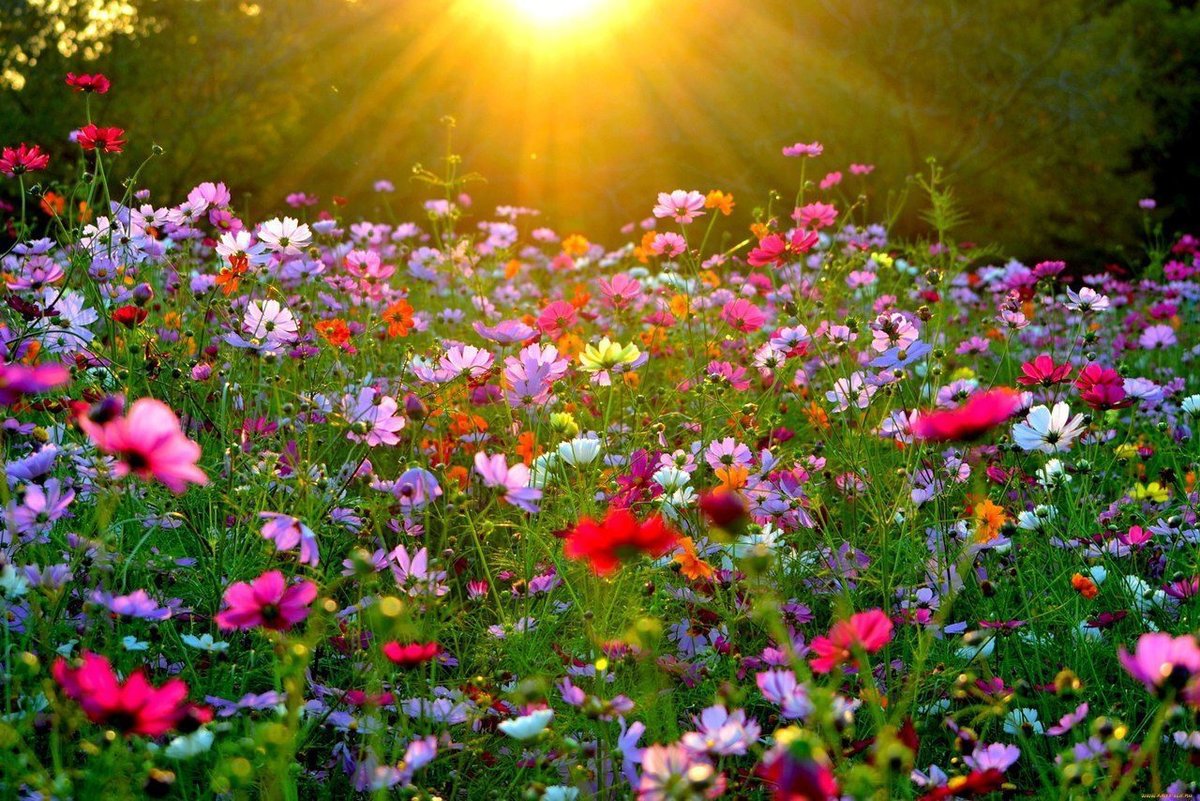 Познавательная деятельность. Чтение сказок об охране природы « Серая Шапочка и Красный Волк», «Жила – была река»Цели: познакомить со сказками  о природе; развивать умение видеть и чувствовать красоту родной природы; пробуждать любовь и бережливое отношение к родной природе и ко всему живому; обучать правильному поведению в природе.Тема: «Гроза»  Цель: продолжать формировать у детей безопасное поведения во время грозы. (чтение стихотворения Н.М. Рубцова «Во время грозы», рассказа А. Платонова «Июльская гроза»)«Во время грозы»Внезапно небо прорвалось С холодным пламенем и громом! И ветер начал вкривь и вкось Качать сады за нашим домом. Завеса мутная дождя Заволокла лесные дали. Кромсая мрак и бороздя, На землю молнии слетали! И туча шла, гора горой! Кричал пастух, металось стадо, И только церковь под грозой Молчала набожно и свято. Молчал, задумавшись, и я, Привычным взглядом созерцая Зловещий праздник бытия, Смятенный вид родного края. И все раскалывалась высь, Плач раздавался колыбельный, И стрелы молний все неслись В простор тревожный, беспредельный.Мультфильм "Секреты воды" - https://www.youtube.com/watch?v=DIekBn99cV4 Беседа на тему «Съедобные и несъедобные грибы»Цель: учить детей отличать съедобные грибы от несъедобных; дать знания о том, что в пищу можно употреблять съедобные грибы только после обработки (варки, засолки).(рассматривание  картинок с изображением разных грибовТема: « Безопасность при отдыхе на природе» Цель: расширять представления детей о правилах безопасного поведения на природе; о влиянии погодных условий на человека, подборе одежды по погоде, а также рассказать про клещей, какую опасность представляют последствия присасывания клеща. Просмотр "Прогулки на природе"    https://www.spas-extreme.ru/themes/?filter%5Bcategory%5D=6 портал детской безопасности МЧС РоссииПознавательно-исследовательская деятельность.Из чего птицы строят гнезда? Цель: Выявить некоторые особенности образа жизни птиц весной.
Материал: Нитки, лоскутки, вата, кусочки меха, тонкие веточки, палочки, камешки.
Ход: Рассмотреть гнездо на дереве. Выяснить, что птице надо для его постройки. Вынести самый разнообразный материал. Поместить его вблизи гнезда. В течение нескольких дней наблюдать, какой материал пригодится птице. Какие еще птицы прилетят за ним. Результат составляют из готовых изображений и материалов.Эффект радуги.

Вы можете сами расщепить видимый солнечный свет на отдельные цвета, воспроизведя эффект радуги. Для этого в очень ясный, солнечный день вам понадобятся миска с водой, лист белого картона и маленькое зеркальце.

Поставьте миску с водой на самое солнечное место. Опустите зеркальце в воду и прислоните его к краю миски

Поверните зеркальце под таким углом, чтобы на него падал яркий солнечный свет. Затем перемещайте картон перед миской так, чтобы на нем появилась отраженная «радуга».Познавательные опыты для детей  http://adalin.mospsy.ru/l_01_00/l_01_10g.shtmlПр /Конструктивная деятельность «Бежит кораблик по волнам» Цель: используя бросовый материал (пенопласт) или природный (скорлупа грец. орехов) учить изготавливать кораблик; учить самостоятельно дополнять необходимыми элементами (парус и тд.)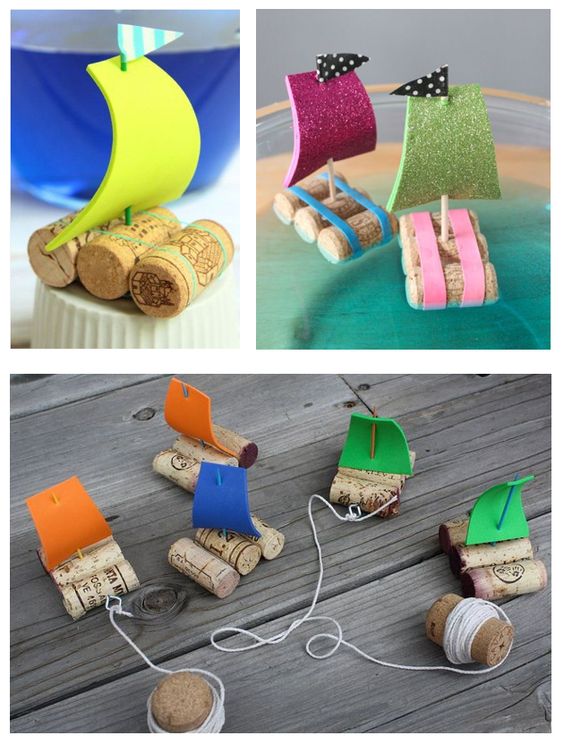 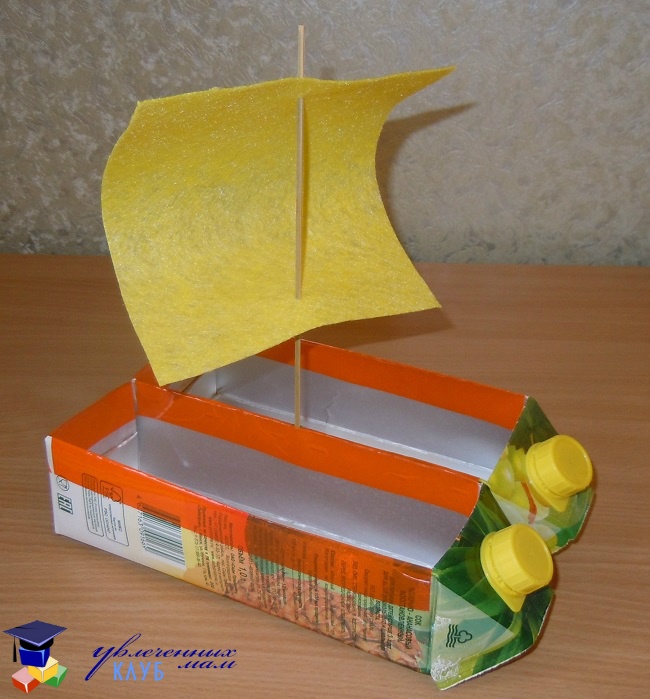 Пришел сегодня я к реке,
Кораблик у меня в руке.
Пускай в страну чудес плывет
Друзьям привет передает
Он повидает много стран,
Он вдаль уйдет за океан
На встречу айсбергам и солнцу,
Но обязательно вернется! М. ПиудуненВ огородеЕсли у вас есть дача (огород), и вы каждый год сажаете зелень/овощи, то обязательно привлеките ребенка к этому процессу. Пусть он помогает вам делать грядки, высеивать семена, поливать, пропалывать растения и, конечно, собирать урожай. Интересно малышу будет заранее вместе с вами сделать таблички для грядок, чтобы помнить, где что посажено.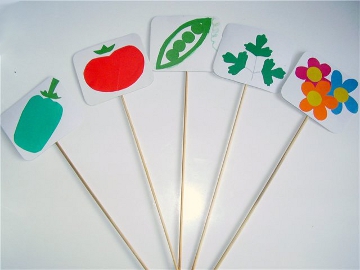 Не забудьте, когда урожай созреет, часть семян оставить на следующий год.Развитие  речи.  Чтение стихотворений о весне.Заучивание наизусть стихотворения  С.Я.Маршака "Ландыш" Чернеет лес, теплом разбуженный,
Весенней сыростью объят.
А уж на ниточках жемчужины
От ветра каждого дрожат.Бутонов круглые бубенчики
Еще закрыты и плотны,
Но солнце раскрывает венчики
У колокольчиков весны.Природой бережно спеленатый,
Завернутый в широкий лист,
Растет цветок в глуши нетронутой,
Прохладен, хрупок и душист.Томится лес весною раннею,
И всю счастливую тоску,
И все свое благоухание
Он отдал горькому цветку.Д/и  Найди маме птенца. Цели: развивать память, умение сравнивать; воспитывать положительные чувства по отношению к птенцам, желание их охранять, не нарушать покой.Грач — грачонок — грачата. Аист — аистенок — аистята.Стриж — стрижонок — стрижата.Журавль — журавленок — журавлятаКукушка — кукушонок — кукушата.Лебедь — лебеденок — лебедята.Скворец — скворчонок — скворчата.Игра на внимание «Птицы». Цели: развивать внимание, быстроту реакции, память, внимательно слушать и реагировать на слова взрослого.Прилетели птицы: Голуби, синицы, мухи и стрижи... Прилетели птицы: Голуби, синицы, аисты, вороны, галки, макароны... Прилетели птицы: Голуби, куницы... Прилетели птицы: Голуби, синицы, чибисы, чижи, галки и стрижи, комары, кукушки... Прилетели птицы: Голуби, синицы, палки и стрижи, чибисы, чижи, аисты, кукушки, Даже совы-сплюшки, лебеди и утки. И спасибо шутке!По формированию математических способностей «Ориентировка во времени».Цели: Расширение представлений о частях суток и уточнение  понятия «сутки».Упражнения и занятия для детейhttps://iqsha.ru/uprazhneniya/topic/matematikaХудожественно-эстетическое развитие.   Рисование: «Пчела».Задачи: Формировать умение детей рисовать предмет (пчелу) по представлению, передавая движение насекомого. Совершенствовать знания детей о правилах безопасного поведения рядом с пчелами. Продолжать учить детей образовывать однокоренные слова (пчела, пчелка, пчелиный).Рисование по точкам  задание развивает моторику и пространственное воображение. https://mishka-knizhka.ru/Рисунки для детей поэтапно    https://pickimage.ru/Художественная  литератураСлушать  рассказ В. Драгунского "Сверху вниз, наискосок" https://www.youtube.com/watch?v=gMqYB3CpWw8Чтение русской народной сказки "Финист – Ясный сокол"Правила поведения на пиродеНе разоряйте птичьи гнёздаДети запомнить должныИ понять:Гнёзда у птичекНельзя разорять!Не разоряйте муравейникиМуравьи – лесные санитары;Так прозвали люди их недаром!Только ты им, друг мой, не мешай!Муравейники не разоряй!Эти санитары так нужныДля лесов твоей родной страны!Не забирай из леса домой животныхДля ёжиков и белокЛес – это дом родной.Они живут там смелоИ летом и зимой:   Поэтому не стоитИх в город забирать…Поверь: они в неволеНе будут есть и спать…Не рвите полевые цветыНе надо цветы полевые бессмысленно рвать,Не надо букеты из них составлять…Завянут букеты. Погибнут цветы…И больше не будет такой красоты!Не ловите бабочек и стрекозБабочка цветнаяНад тобой порхает…Стрекоза резвится,Пляшет, веселится…Лету все так рады!Их ловить не надо…Пусть себе летают,Землю украшают… Не шумите в лесуУ леса музыка своя…Её послушайте друзья!Как много звуков тут и там!В лесу не нужен шум и гам:Нельзя шуметь, галдеть, кричатьИ громко музыку включать!Не разжигай костёр в лесу без взрослыхБез взрослых с огнём развлекаться опасно –Закончиться может забава ужасно.В лесу очень сухо бывает порой,Костёр обернётся серьёзной бедой!Представьте, что пламя легко разгорится,Начнёт полыхать, разбегаться искриться –Его потушить невозможно тогда…Пожары лесные – большая беда!                                         Не оставляй мусор в лесуВы в поход пришли, ребята…Отдохнуть, конечно, надо:Поиграть и порезвиться,И наесться, и напиться…Но вокруг остались банки,Целлофан, железки, склянки…Оставлять их здесь нельзя!Не поленимся, друзья:Мусор тут, в лесу, чужой,Заберём его с собой!Не вырывайте кустарники с корнемЕсли встретил землянику,Куст брусники иль черники –Нежно ягодки сорви,А куст – оставь, побереги.Игра с передачей мяча: "Мяч передавай, слово называй" ( на заданный звук) «Я знаю пять имён…» В эту игру можно играть, когда собирается небольшое количество детей.Первый игрок берёт мяч, бьёт им об землю, отбивая ладошкой и говорит (на каждый удар нужно произносить одно слово): «Я знаю пять имён мальчиков: Ваня – раз, Лёша – два…», - и так до «пяти» (повторяться нельзя). Потом так же проговаривает свои пять имён следующий игрок и т.д. На следующих «ступенях» перечисляются имена девочек, названия цветов, птиц, деревьев, рыб, насекомых, городов, стран, марок машин  и т.д.